Learning objective: To sound out words and form letters correctlyUse the comic strip to find the words and copy them onto the lines.Now can you use ‘cat’ in a sentence?___________________________________________________________________________


___________________________________________________________________________Can you use ‘dog’ in a sentence?


___________________________________________________________________________


___________________________________________________________________________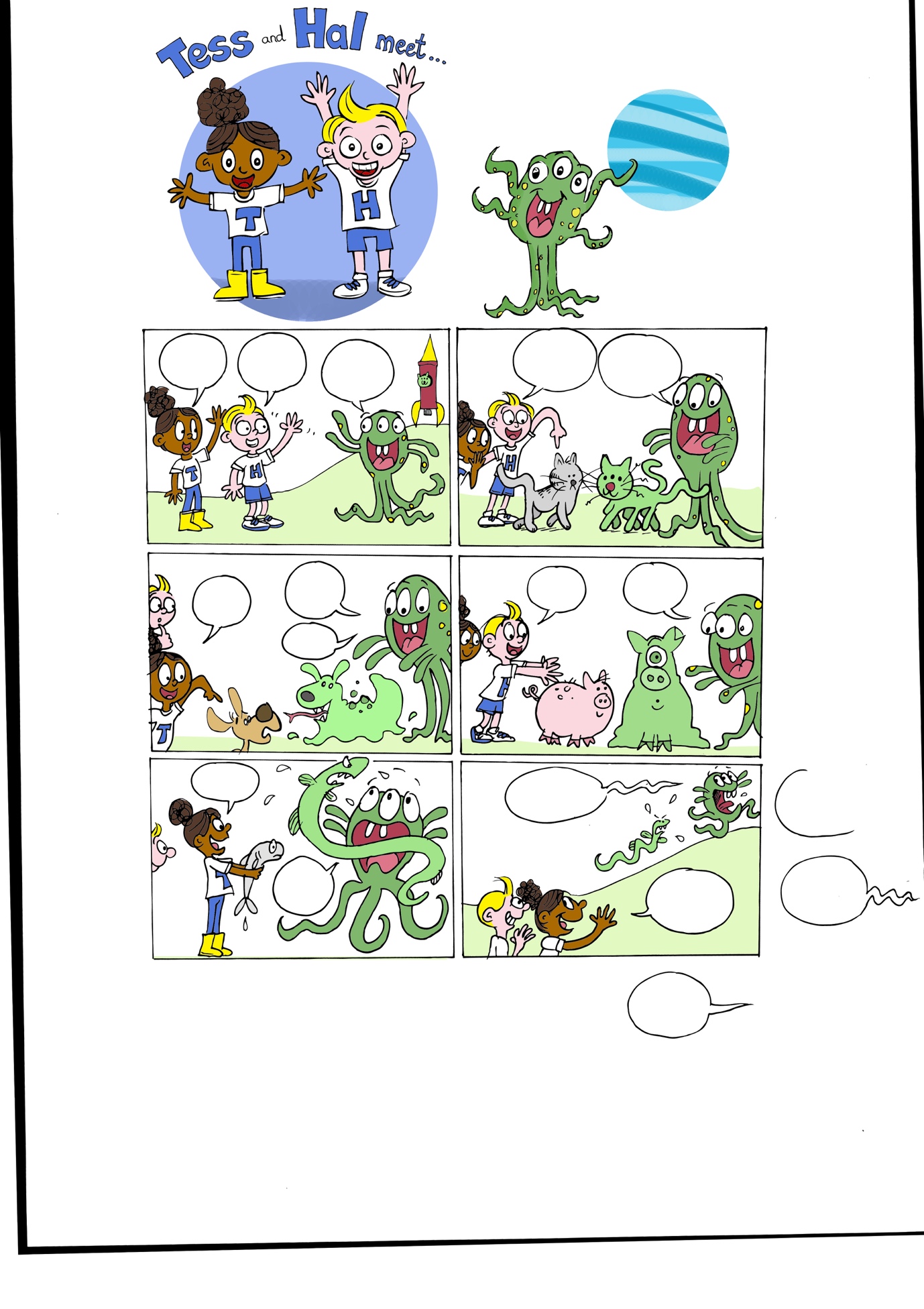 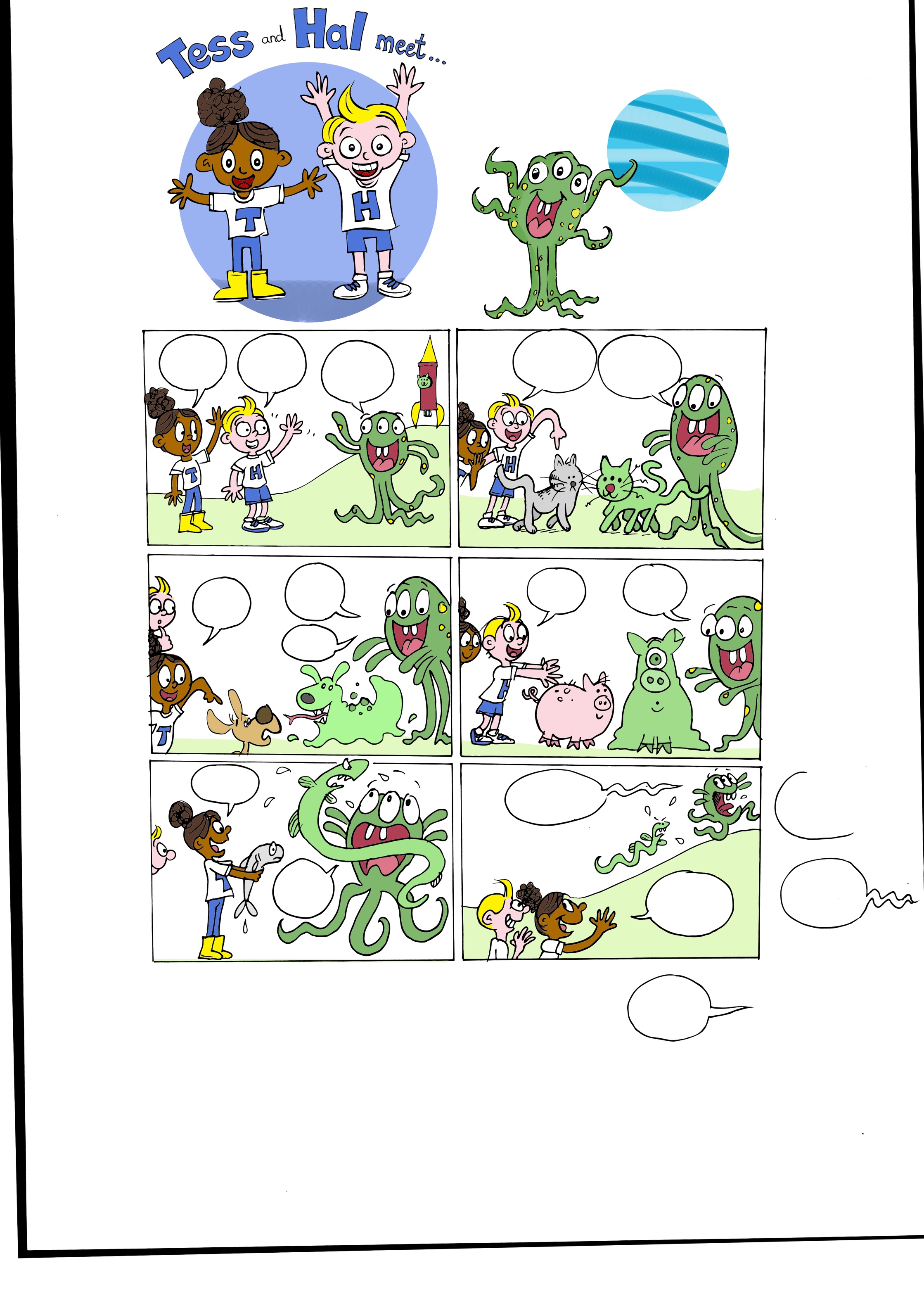 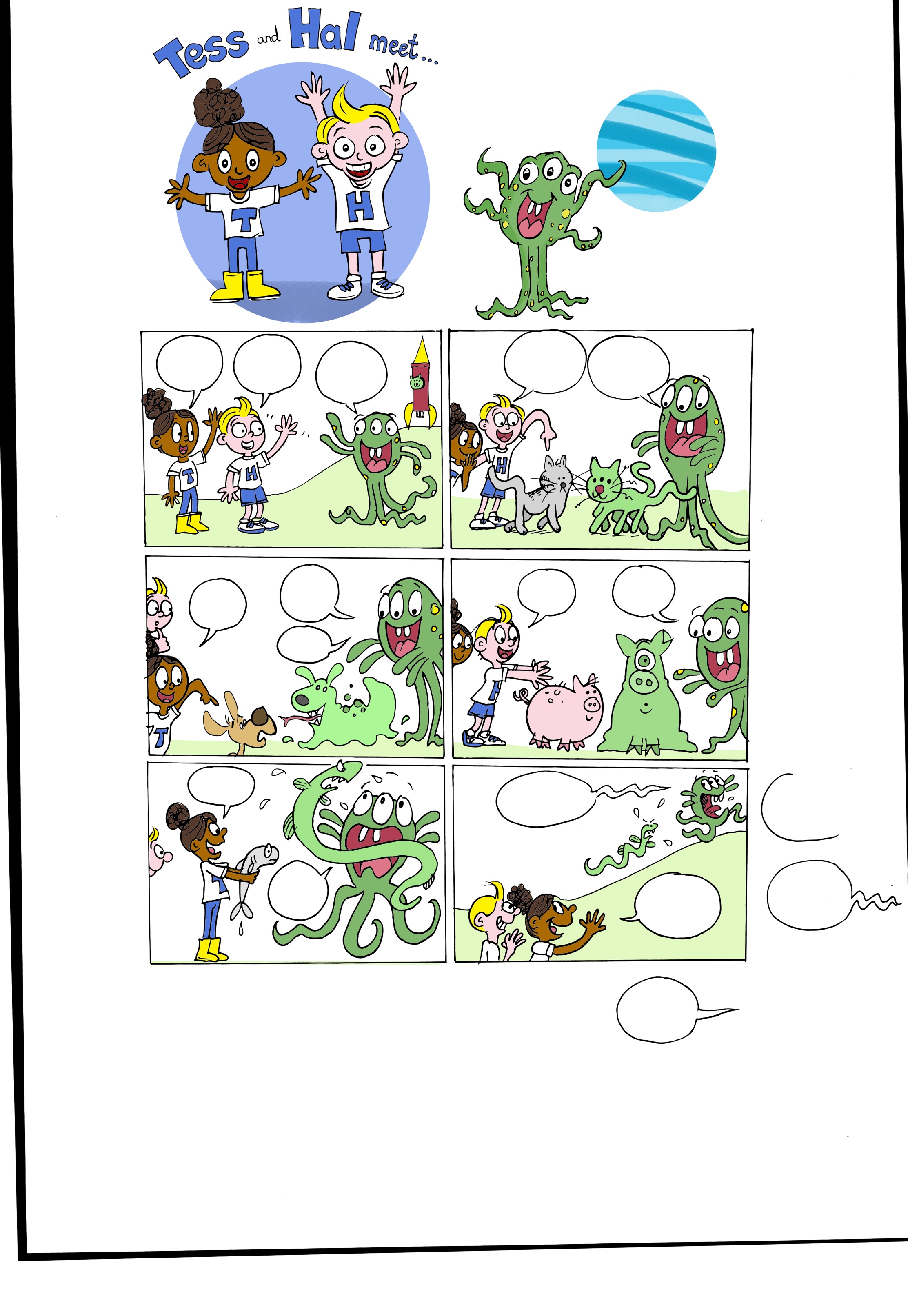 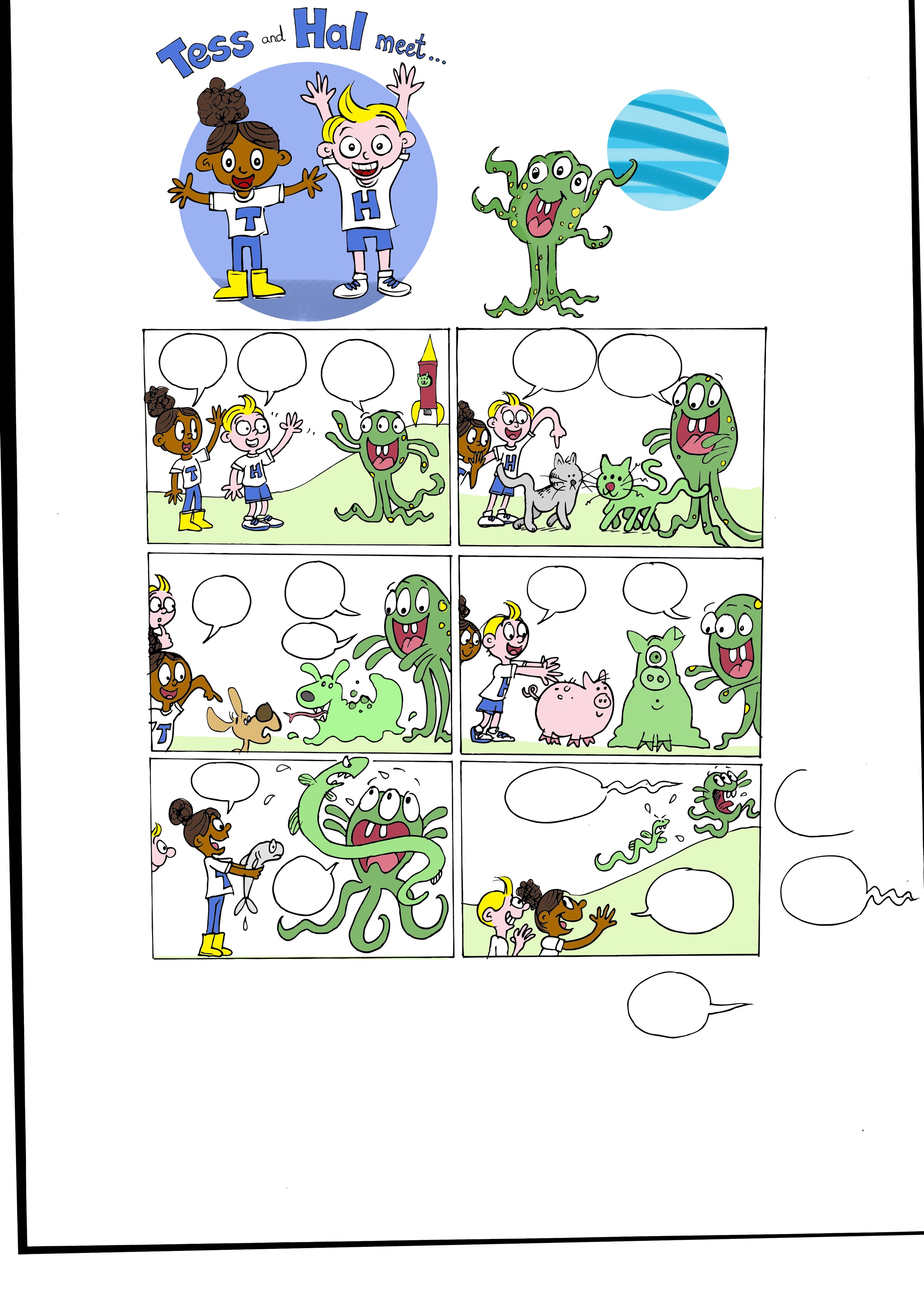 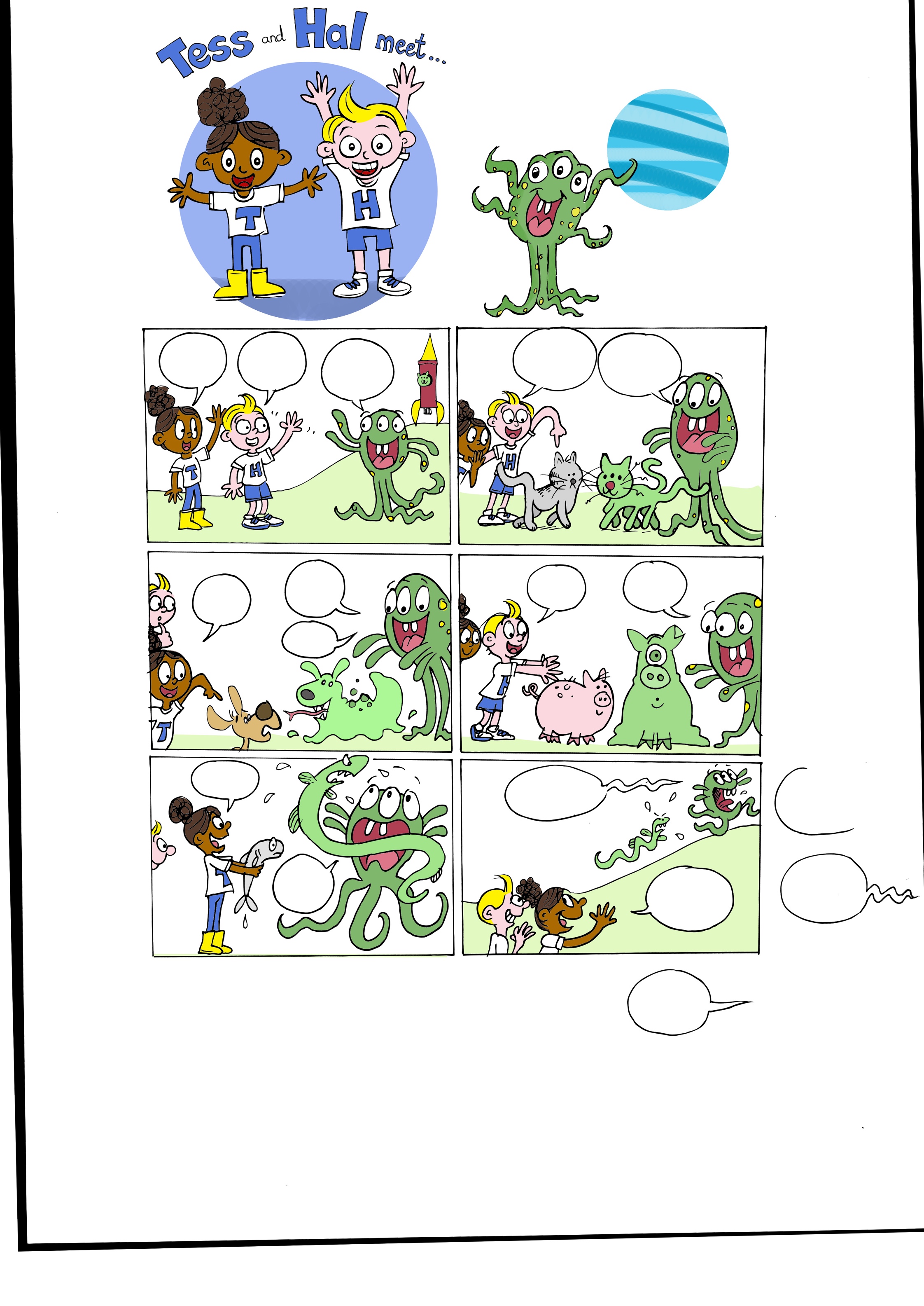 